Call to Order Approve Minutes from January 10, 2024IHSS Advisory Committee Introductions and Member ReportsPublic Comment on Non-Agenda Items 
Please note: Public Comment on agenda items will be heard during that item. Public comment is limited to 5 minutes per speaker. Submit Public Comment card to Chair. IHSS Public Authority Report -- Myette Christian/Melissa CardenasDepartment of Aging and Adult Services Report-- Sheila JohnsonOld BusinessAmendment of By-laws (submit to council to be approved by Board of Supervisors)Discuss Meeting dates for Calendar Year 2024. Potential dates are:3/6/24, 4/3/24, 5/1/24, 6/5/24, Jul. (Dark), 8/7/24, 9/4/24, 10/2/24, 11/6/24, Dec. (Dark)New BusinessFiscal Report-Fiscal year (July 1, 2023-June 30, 2024)36th Annual Adult Protective Multi-Disciplinary Team (MDT) Conference May 22, 2024Recruitment Review new applications.Discussion/ResourcesCICA ReportAdjournment San Bernardino County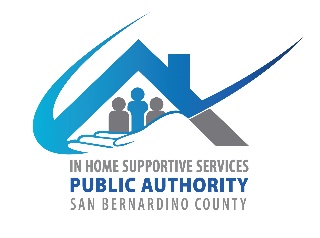 IHSS Advisory Committee784 E Hospitality LaneSan Bernardino CA 92415February 7, 2024, WEDNESDAY9:00 AM to 12:00 PMIHSS Conference Room B 